EKS.524.2.58.2020EKS.ZD-0722/20							Pani							Anna Szukalska							Radna Rady Miasta RacibórzDotyczy: odpowiedzi na zapytanie Pani Anny Szukalskiej Radnej Rady Miasta Racibórz	Odpowiadając na zadane pytanie w trakcie Komisji Oświaty, Kultury, Sportu, Rekreacji i Opieki Społecznej w dniu 18 listopada 2020, cyt.: „Chciałabym dowiedzieć się na jakiej podstawie oferta złożona po terminie brała w ogóle udział w tym konkursie?”, odpowiadam kategorycznie i stanowczo: w ramach otwartego konkursu ofert na realizację zadań publicznych w dziedzinie kultury fizycznej i turystyki na rok 2020 nie wystąpił przypadek dopuszczenia do udziału oferty złożonej po terminie. Wszystkie oferty objęte oceną merytoryczną zostały złożone w terminie tj. do dnia 06.08.2020r., co zostało zarejestrowane w elektronicznym systemie witkac.pl.Wyjaśnienia szczegółowe 	Przybliżę Pani przebieg konkursu oraz ostateczne terminy składania dokumentów do konkursu przez organizacje, kluby oraz stowarzyszenia.	Otóż w dniu 14.07.2020 Prezydent Miasta Racibórz wydał zarządzenie nr 784/2020
w sprawie ogłoszenia otwartego konkursu ofert na realizację zadań publicznych z zakresu kultury fizycznej i turystyki, objętych „Programem współpracy Miasta Racibórz
z organizacjami pozarządowymi i innymi podmiotami prowadzącymi działalność pożytku publicznego na 2020 rok”. W § 2 jest wzmianka, iż treść ogłoszenia o otwartym konkursie stanowi załącznik do zarządzenia.W części VI załącznika (reguły składania ofert) pkt 6 określono, iż oferty należy składać, cyt.: „1) W formie elektronicznej poprzez generator wniosków zamieszczony na stronie internetowej www.witkac.pl2) W formie pisemnej w zamkniętej kopercie z napisem „Konkurs ofert na realizację zadań publicznych w dziedzinie kultury”, z określeniem rodzaju zadania oraz nazwa i adres podmiotu, w Wydziale Edukacji, Kultury i Sportu Urzędu Miasta Racibórz przy ul. Króla Stefana Batorego 6, w Biurze Obsługi Interesantów, w godzinach pracy Urzędu lub przesłać pocztą na adres: Urząd Miasta Racibórz, ul. Króla Stefana Batorego 6, 47-400 Racibórz.
W przypadku nadesłania oferty pocztą tradycyjną, o zakwalifikowaniu oferty do konkursu zadecyduje data wpływu do Urzędu”.W części VIII załącznika (weryfikacja formalna), określono wymogi formalne, jakie należy spełnić, aby oferta została uznana za złożoną poprawnie. Oferta jest złożona poprawnie pod względem formalnym jeżeli cyt.: „1) Została złożona w terminie określonym w części X. ust. 1 ogłoszenia (tj. 06.08.2020r.). 2) Wersja z generatora jest spójna z wersją papierową (suma kontrolna) – brak możliwości uzupełnienia/korekty. Niespójność obu wersji oferty powoduje jej odrzucenie z przyczyn formalnych”.	Ze względu na to, iż w Urzędzie Miasta Racibórz obowiązuje archiwizacja wszelkiej dokumentacji w postaci nieelektronicznej (mówi o tym Instrukcja archiwalna, która stanowi załącznik nr 6 do Rozporządzenia Prezesa Rady Ministrów z dnia 18 stycznia 2011 r.
w sprawie instrukcji kancelaryjnej, jednolitych rzeczowych wykazów akt oraz instrukcji
w sprawie organizacji i zakresu działania archiwów zakładowych (Dz. U. Nr 14, poz. 67
z późn. zm.)), pojawił się zapis w wyżej wspomnianym załączniku, iż należy taką wersję również złożyć wraz z podpisami.	Logując się do sytemu witkac.pl beneficjent na początku zapoznaje się z zasadami oraz wymogami niezbędnymi do wykonania, aby oferta była złożona poprawnie. Pojawia się tu informacja o terminie złożenia oferty za pomocą systemu witkac.pl do:1) Nabór ofert od 14.07.2020 15:30:00 do 06.08.2020 23:59:59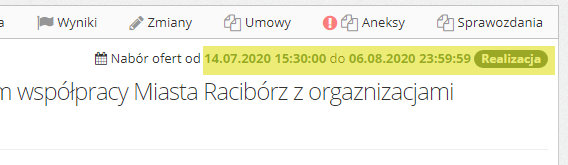 2) Termin składania ofert/potwierdzeń w wersji papierowej: 2020-08-10 15:30:00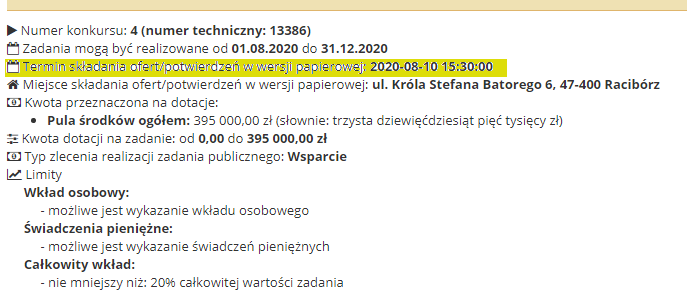 3) Miejsce składania ofert/potwierdzeń w wersji papierowej: ul. Króla Stefana Batorego 6, 47-400 Racibórz.	Wersja papierowa oferty nie może ulec zmianie w stosunku do wersji elektronicznej. Jest to bardzo ważny czynnik, gdyż dokonanie zmiany powoduje zmianę sumy kontrolnej, którą oznaczony został wniosek złożony w systemie witkac.pl. Inna suma kontrolna pisemnego potwierdzenia złożonego wniosku powoduje odrzucenie oferty z przyczyn formalnych (ta informacja ujęta jest w załączniku do Zarządzenia Prezydenta Miasta Racibórz).W chwili kiedy Urząd Miasta Racibórz będzie przystosowany do archiwizacji elektronicznej, odstąpimy od składania papierowej wersji ofert do konkursu.	Ukierunkowanie Pani kontroli tylko na jeden podmiot, tj. Unię Racibórz Sp. z o.o. jest dla mnie zaskakujące. Przeglądając wszystkie oferty złożone do tego konkursu można bez większego wysiłku dojść do wniosku, iż procedura o której wspomniałem powyżej stosowana jest przez większą część beneficjentów. Poniżej przedstawiam wybrane podmioty uczestniczące w konkursie wraz z datami złożenia ofert do konkursu w wersji elektronicznej za pomocą systemu witkac.pl oraz datami złożenia wersji papierowej w Urzędzie Miasta Racibórz. Wszystkie te organizacje poprawnie zrozumiały zapis Zarządzenia nr 784/2020 Prezydenta Miasta Racibórz wraz z załącznikiem oraz instrukcję zawartą w systemie witkac.pl.	Jest Pani jedyną osobą, która zgłasza zastrzeżenia do sposobu procedowania. Dla wszystkich zainteresowanych procedura jest jasna i klarowna.Lista ofert złożonych elektronicznie – lipiec-sierpień 2020	Nadmienić należy, iż zgodnie z zarządzeniem nr 784/2020 Prezydenta Miasta Racibórz § 4 i 5 Prezydent ustalił komisję konkursową oraz osoby odpowiedzialne za wykonanie i nadzór nad wykonaniem. To były Wiceprezydent Miasta Michał Fita był osobą odpowiedzialną za nadzór nad wykonaniem. W mojej ocenie zarówno komisja konkursowa, jak i Wiceprezydent Michał Fita, wykonali swoje zadanie pod względem formalnym prawidłowo. Odbyło się kilka spotkań, na których komisja przedstawiała Wiceprezydentowi Michałowi Ficie swoje opinie i spostrzeżenia. System pozwala na generowanie różnego rodzaju zestawień, co także zostało przygotowane. Ostatecznej wersji podziału środków dokonał Wiceprezydent Michał Fita i dopiero po jego akceptacji, pracownik merytoryczny rozpoczął procedurę zmierzającą do ogłoszenia wyników konkursu.	Jeżeli Pani uważa, że Wiceprezydent Michał Fita lub komisja popełnili błędy lub przestępstwo to proszę zgłosić to do organów ścigania, które czego jestem pewien, oczyszczą urzędników oraz Wiceprezydenta Michała Fitę z Pani zarzutu złamania procedur i działania nielegalnie.Terminy procedowania wyglądały następująco:Ocena formalna trwała do 18.08.2020r.Ocena merytoryczna trwała do 25.08.2020r.Komisja konkursowa spotkała się 08.09.2020r.Przekazanie zweryfikowanych ofert Wiceprezydentowi Michałowi Ficie – 09.09.2020r.Konsultacje z Wiceprezydentem Michałem Fitą – 15.09.2020r.II konsultacje z Wiceprezydentem Michałem Fitą – 22.09.2020r.Ogłoszenie wyników konkursu – 23.09.2020r.	Serdecznie Panią zapraszam do Wydziału Edukacji, Kultury i Sportu celem ponownego, tym razem kompleksowego, zapoznania się nie tylko z dokumentacją w wersji papierowej całego konkursu, ale również do zapoznania się z systemem witkac.pl. Jestem przekonany, iż wiedza z obu źródeł wiele wyjaśni i rozwieje wszelkie Pani wątpliwości.	Szanowna Pani, nie jest to pierwszy konkurs, który odbywa się przez system witkac.pl. Odbyły się już dwa konkursy z zakresu kultury oraz dwa konkursy z zakresu sportu. Ponadto konkursy z art. 19a (tzw. mały grant) również ogłaszamy za pomocą systemu witkac.pl (w tym roku było to 5 ofert).	Poniżej przedstawiam wybrane podmioty uczestniczące w konkursie wraz z datami złożenia ofert do konkursu w wersji elektronicznej za pomocą systemu witkac.pl oraz datami złożenia wersji papierowej w Urzędzie Miasta Racibórz.Lista ofert złożonych elektronicznie – styczeń-marzec 2020	System witkac.pl, jest nowością w Urzędzie Miasta Racibórz, jest jednak chwalony przez beneficjentów, gdyż ułatwia składanie ofert oraz zaznacza błędy, które należy poprawić przed jego ostateczną akceptacją – pozwala to uniknąć błędów i późniejszego składania korekt.	Dowodem na to, iż jest to dobre narzędzie niech będzie pochlebna wypowiedź Radnego Pana Stanisława Borowika w trakcie październikowej sesji, który przekazał, że po komisji oświaty nasunęła mu się myśl, aby umożliwić organizacjom współdziałającym
z Wydziałem Spraw Społecznych składanie ofert w formie elektronicznej, a nie tylko
w wersji papierowej. Dodał, że takie formularze elektroniczne wprowadził już Wydział Edukacji, Kultury i Sportu. Wskazał, że wersja elektroniczna jest lepsza zarówno dla wypełniających jak i przyjmujących. Uznał także, że współpraca obu wydziałów powinna doprowadzić do szybkiego uruchomienia tego programu, tak aby można było takie wnioski już składać w przyszłym roku. Wskazał, że bez tego obsługa wniosków będzie utrudniona.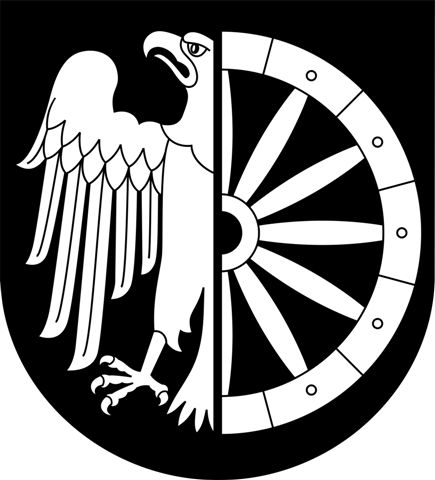 PREZYDENT MIASTA RACIBÓRZul. Króla Stefana Batorego 647-400 Racibórz Racibórz,25.11.2020r.Lp.Nazwa oferentaData złożenia wersji elektronicznej. Termin do 06.08.2020Data złożenia oferty papierowo. Termin do 10.08.20201.Unia Racibórz Sp. z o.o.2020-07-3010-08-20202.Uczniowski Klub Sportowy „Arka” Markowice2020-08-0510-08-20203.RACIBORSKI KLUB TENISOWY2020-08-0510-08-20204.Stowarzyszenie Ofensywa2020-08-0507-08-20205.Stowarzyszenie Kultury Ziemi Raciborskiej „Źródło”2020-08-0607-08-20206.Ludowy Klub Sportowy 07 Markowice2020-08-0607-08-20207.Ludowy Klub Sportowy Ocice Racibórz2020-08-0607-08-20208.Ludowy Klub Sportowy Wicher Płonia2020-08-0610-08-20209.RACIBORSKI KLUB KOSZYKÓWKI AKADEMICKI ZWIĄZEK SPORTOWY RACIBÓRZ2020-08-0610-08-202010.Akademia Piłkarska GOL Racibórz2020-08-0610-08-202011.RTW RACIBORSKIE TOWARZYSTWO WIOŚLARSKIE2020-08-0610-08-202012.Klub Siatkarski AZS-RAFAKO Racibórz2020-08-0610-08-202013.Fundacja Instytut Białowieski2020-08-0610-08-2020Lp.Nazwa oferentaData złożenia wersji elektronicznej. Termin do 31.01.2020Data złożenia oferty papierowo. Termin do 03.02.20201.Klub Olimpijczyka „Sokół”2020-01-282020-02-032.UKS Akademia Piłkarska Champions Racibórz2020-01-282020-02-033.Stowarzyszenie ReStart2020-01-302020-02-034.Akademia Bramkarska Total Goalkeeping2020-01-302020-02-035.Ludowy Klub Sportowy Wicher Płonia2020-01-302020-02-036.Stowarzyszenie Drengowie znad Górnej Odry2020-01-312020-02-037.Klub Sportowy Rafako Racibórz2020-01-312020-02-038.Stowarzyszenie Midraszowy Teatr Żydowski2020-01-312020-02-039.RACIBORSKI KLUB KOSZYKÓWKI AKADEMICKI ZWIĄZEK SPORTOWY RACIBÓRZ2020-01-312020-02-0310.Stowarzyszenie Rozwoju Dzielnicy Sudół2020-01-312020-02-0311.Ludowy Klub Sportowy Ocice Racibórz2020-01-312020-02-0312.RTW RACIBORSKIE TOWARZYSTWO WIOŚLARSKIE2020-01-312020-02-0313.Towarzystwo Krzewienia Kultury Fizycznej UNIA-BELFER Racibórz2020-01-312020-02-0314.Stowarzyszenie Artystyczno-Społeczne „Pracownia Przyszłości”2020-01-312020-02-03